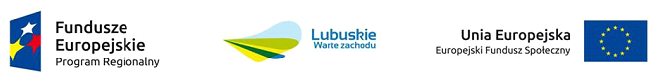 POWIATOWY URZĄD PRACY WE WSCHOWIE OGŁASZA NABÓR NA SZKOLENIE GRUPOWE„SPRZEDAWCA - KASJER”Współfinansowane ze środków Unii Europejskiej w ramach Osi priorytetowej 6 Regionalny Rynek Pracy, Priorytet  Inwestycyjny 8i,  Regionalnego Programu Operacyjnego- Lubuskie 2020, Działanie 6.1 – Aktywizacja zawodowa osób bezrobotnych oraz poszukujących pracy              i jednocześnie nie posiadających zatrudnienia realizowana przez powiatowe urzędu pracy.Tytuł projektu: „Pobudzenie aktywności zawodowej osób bezrobotnych powyżej 30 roku życia (III)”Planowany termin szkolenia: wrzesień - październikLiczba osób: 4Zapraszamy do skorzystania z proponowanych szkoleń współfinansowanych z Europejskiego Funduszu Społecznego  osoby bezrobotne, powyżej 30 roku życia, które nie uczestniczyły w szkoleniach finansowanych ze środków publicznych w okresie ostatnich 4 tygodni, które znajdują się w szczególnej sytuacji na rynku pracy, tj:osoby długotrwale bezrobotne kobiety osoby o niskich kwalifikacjachosoby po 50 roku życiaosoby niepełnosprawneRekrutacja uczestników trwa od 16.08.2017 r. do wyczerpania limitu miejsc.Szczegółowych informacji dotyczących zasad udziału w szkoleniu udzielają pracownicy Powiatowego Urzędu Pracy we Wschowie, 
ul. Łazienna 2a, tel. 65/540-99-95 wew. 42 oraz w Punkcie Obsługi Bezrobotnych w Sławie, ul. Ogrodowa 1, tel. 68/356-65-05.Zapisu na szkolenie można dokonać u doradcy klienta w pokoju 1, 3 lub 6 oraz w POB Sława.